Aug 1, 2022To whom it may concern;I am contacting you on behalf of Dreams Take Flight Edmonton. Dreams Take Flight is a registered national non-profit charity dedicated to providing the trip of a lifetime to mentally, physically, socially, and emotionally challenged children. Dreams Take Flight has been taking deserving children with special needs to Disneyland for a day since 1993. With the aid of our most significant sponsors, Air Canada and the Air Canada Foundation, as well as other national and local organizations and businesses, money is raised to make the dream a reality in Edmonton. We will be hosting our largest fundraiser of the year on Oct 22, 2022, the Dreams Take Flight UN-Gala at the Edmonton Chateau Lacombe. At the gala we will be having a silent and live auction, raffles, dinner, and entertainment. With your support of an item for our live / silent auction, or a monetary donation, for our gala, we can bring some magic to some very deserving Alberta and NWT children and make their dreams come true!  Thank you for your consideration of making a donation to support this fundraiser. We would like to have all donations in no later than Oct 5, 2022. If you have any questions or have an item to donate and needs picking up, please feel free to contact any of the Dreams Take Flight executive on the left side of this letter or access our website for more details.  Certificates or gift cards can also be mailed directly to the DTFE office listed above.  Please ensure it is clear who the donation is from, the amount or any stipulations, and if a tax receipt is requested. Thank you once again for your consideration and / or your continued support. Respectfully,Gala Committee & ExecutiveDreams Take Flight Edmonton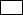 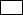 